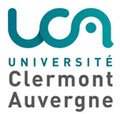  	Direction des Ressources Humaines 	Pôle Recrutement & MobilitéAttestation du directeur de thèse(Si vous postulez sur plusieurs offres d’emplois ATER à l’UCA, joindre impérativement une attestation pour chacune d’elles)Je soussigné(e),   Directeur de thèse de M / Mme : Candidat(e) aux fonctions d’ATER au titre de l’année universitaire : 2021/2022Certifie qu’il / elle pourra soutenir sa thèse dans le délai d’un an, avant le 31 août de cette année universitaire.Date et signature du directeur de thèseEn cas de demande de renouvellement (Ex-UBP, ex-UDA ou UCA), informations synthétiques du directeur de thèse justifiant les raisons pour lesquelles le doctorant n’a pas pu soutenir sa thèse au terme du contrat initial :Date et signature du directeur de thèseCachet de l’établissement ou du laboratoireImpératif